ABONNEER NU VOOR KERK EN LEVEN 2023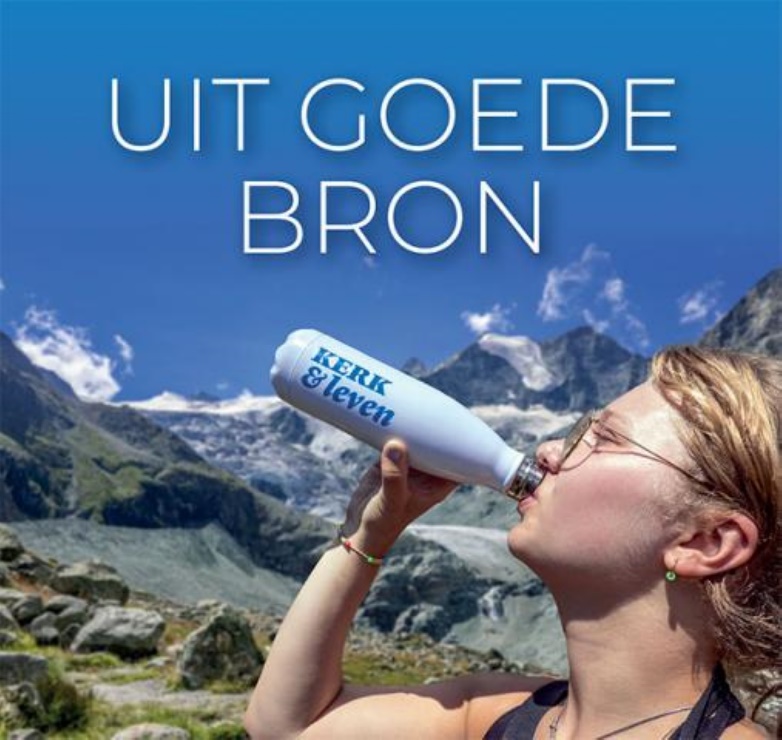 De jaren gaan vlug zegt men. Dat merken we onder meer aan de vernieuwing van het abonnement op Kerk en Leven. Het is alweer zover. Dit jaar start de campagne onder de veelbelovende titel ‘uit goede bron’. Waarom voor deze slogan is gekozen, laten we de hoofdredacteur Luk Vanmaercke zelf uitleggen.Als lezer van Kerk & Leven krijgt u informatie uit goede bronWe worden overspoeld door informatie, maar wie weet nog wat we kunnen vertrouwen? Veel mensen hebben behoefte aan betrouwbare en waardevolle info. Precies waar wij met Kerk & Leven sterk in zijn. Daarom voeren we dit jaar de campagne met de slogan ‘Uit goede bron’.U begrijpt natuurlijk meteen de dubbele bodem. Kerk & Leven is een betrouwbare nieuwsbron voor alles wat in de Kerk en in de samenleving gebeurt, van de eigen parochie tot de grote wereldkerk. Onze lezers kunnen erop rekenen dat we geen praatjes verkopen. Tegelijk verwijst ‘Uit goede bron’ naar die grote bron waaruit wij mogen putten. De bron van het evangelie, van ons geloof, van tweeduizend jaar christendom. Een indrukwekkende bron dus.Als lezer rekent u op ons. Wat u in Kerk & Leven leest moet niet enkel juist zijn, het moet ook zinvol zijn. Als lezer dorst u naar kennis, maar net zo goed naar zingeving, naar verdieping, naar momenten die u even weghalen uit de race van elke dag. Ook in 2023 willen wij een goede bron zijn, voor u en voor honderdduizenden lezers. Gelukkig weten we uit welke bron we zelf kunnen putten om dat waar te maken.Verleng dus snel uw abonnement en moedig de mensen om u heen aan om ook een abonnement te nemen. Misschien doet u zelf wel een abonnement cadeau aan iemand die een wekelijkse slok uit een goede bron kan gebruiken?Luk VanmaerckeHet zal u allicht niet verwonderen dat net zoals alles, ook het abonnement op Kerk en Leven iets duurder wordt. De grondstoffen en lonen worden overal duurder. Daaraan ontsnapt ook het parochieblad jammer genoeg niet. De prijs voor een jaarabonnement ligt dit jaar op € 50 voor een gewoon abonnement en € 60 voor een steun-abonnement. Maar zelfs met deze prijzen is Kerk en Leven nog steeds het goedkoopste kwaliteitsweekblad in Vlaanderen. Binnenkort ontvangt u een overschrijving voor de her-abonnering in uw  brievenbus.Nieuwe abonnee? Je bent welkom! En hoe vroeger je nieuwe abonnee wordt, des te vroeger krijg je ook de resterende weken van 2022 gratis in de bus. Je kan overschrijven op rekeningnummer BE29 7340 4558 5864Bedankt aan de trouwe lezer en welkom aan de nieuwsgierige nieuwe lezer.Namens de reactieploeg,Darky Seynaeve